   Муниципальное бюджетное учреждение дополнительного образования «Чунская детская музыкальная школа»ОДОБРЕНО:                                                             УТВЕРЖДАЮ:Педагогическим советом                                        Директор МБУДО «Чунская ДМШ» МБУДО «Чунская ДМШ»                                       _________________ А.П. Лабинцева«31» мая 2023 г.                                                      Приказ № 55 ОД от 05.06.2023 г.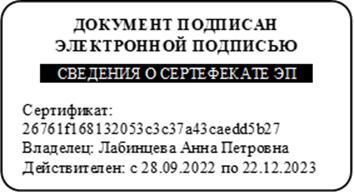 Программа учебного предмета ПО.01 УП. 04«ХОРОВОЙ КЛАСС (ХОРОВОЕ ПЕНИЕ)»Дополнительной предпрофессиональной общеобразовательной программыв области музыкального искусства «Фортепиано»Срок реализации – 8 летРазработчик: преподавательРудакова Оксана Юрьевнарп.Чунский 2023 г.Содержание программы учебного предмета      I.Пояснительная записка- Цель и задачи программы- Объем учебного времени-Формы и методы контроля, критерии оценок- Методические рекомендации- Учебно – тематический планII. Содержание предмета- Требования к уровню подготовки обучающихся - Примерный репертуарный список - Список нотной литературыI.Пояснительная запискаПрограмма учебного предмета является частью дополнительной предпрофессиональной общеобразовательной программы в области музыкального искусства в соответствии с ФГТ по программе «Хоровое пение»Программа учебного предмета может быть использована в ДШИ (ДМШ).Место предмета в структуре дополнительной предпрофессиональной общеобразовательной программы в области музыкального искусства «музыкальное исполнительство».Срок реализации программы 8 лет.Рекомендуемое количество часов на освоение программы предмета:максимальной учебной нагрузки обучающегося – 477 часов, в том числе: обязательной учебной нагрузки 345.5 часов;самостоятельной работы обучающегося 131.5 часа.Цель предмета: способствовать музыкальному воспитанию обучающихся, расширению их общего музыкального кругозора, формированию музыкального вкуса. Хоровое пение как учебная дисциплина в Детской школе искусств имеет ряд определенных задач:- формирование устойчивого интереса к искусству;- формирование художественного вкуса-формирование активной жизненной позиции;-формирование вокально - хоровых навыков;-воспитание чувства стиля.Объём учебного времени,  предусмотренный на реализацию учебного предметаФорма проведения учебных аудиторных занятий групповая, мелкогрупповая.Хоровое пение в системе предметов ДШИ занимает важное место, так как способствует развитию  художественного вкуса детей,  расширению их кругозора, выявлению и развитию творческого потенциала обучающихся.Задача руководителя хорового класса -  привить детям любовь к хоровому пению, сформировать необходимые навыки и выработать потребность в систематическом коллективном музицировании, учитывая, что хоровое пение – наиболее доступный вид подобной деятельности.На протяжении всех лет обучения педагог следит за формированием и развитием вокально-хоровых навыков (дыханием, звуковедением, ансамблем, строем, дикцией), постепенно усложняя задачи, расширяя диапазон певческих возможностей детей.Особое значение имеет работа над словом, музыкальной и поэтической фразой, формой всего произведения, над умением почувствовать и выделить кульминационные моменты как всего произведения, так и отдельных его частей.При организации занятий хор делится намладший хор (учащиеся 1 - 4 класса)	старший хор (учащиеся 5 - 8 классов).В течение учебного года планируется ряд творческих показов: отчетные концерты школы, праздничные концерты, конкурсные выступления.                                     Формы и методы контроля, система оценокКонтроль и оценка результатов освоения предмета осуществляется преподавателем в процессе поведения практических занятий и индивидуальной и групповой проверки знаний хоровых партий, концертных выступлений, открытых репетиций и учет посещаемости обучающимся занятий.Методические рекомендации          Результатом освоения предмета обучающим является приобретение следующих знаний, умений и навыков: - Знания характерных особенностей хорового пения, вокально-хоровых жанровых и стилистических направлений хорового исполнительства;- Знания музыкальной терминологии;- Умения грамотно исполнять музыкальные произведения как сольно, так и в составе хорового и вокального коллективов;- Умения самостоятельно разучивать вокально-хоровые партии;- Умения создать художественный образ при исполнении музыкального произведения;-  Навыков чтения с листа несложных вокально-хоровых произведений;-  Первичных навыков в области теоретического анализа исполняемых произведений;  -  Навыков публичных выступлений;Основные направления работы в хоровом классе1. Певческая установка и дыхание.2.Звуковедение3. Дикция.4. Ансамбль и строй5. Формирование исполнительских навыковФормы реализации задач хорового класса- коллективное пение;- индивидуальная работа с «гудошниками»;- сводные репетиции;- концертные выступления;- просветительская деятельность;- участие в творческих конкурсах;Основные направления в подборе репертуара.Классическая музыка Народная песняДуховная музыкаПроизведения современных авторовУчебная нагрузка по дисциплине «хоровое пение» на фортепианном отделении  составляет 1 час в неделю в 1- 4 кл.; 1.5 часа в 5-8 кл. В течение учебного года должно быть пройдено примерно следующее количество произведений: - младший хор – 6-8 произведений;- старший хор 5-6 произведений;Условия реализации программы учебного предмета.	Реализация программы учебного предмета требует наличие учебного кабинета, зала для выступлений, наличие учебных пособий, методической , нотной литературы, фоно- и аудиотеки, дидактического материала. Также необходимо осуществление тесной связи с преподавателями по специальности и сольфеджио, музыкальной литературе, соблюдение межпредметных связей и активный поиск новых форм работы и методов преподавание хорового класса, самообразование педагогов.Требования к минимальному материально-техническому обеспечению:Реализация программы предмета требует наличия учебного кабинета, класс для занятий по партиям, для сводных репетиций.Оборудование учебного кабинета: фортепиано, пульт, стулья.Технические средства: аппаратура для прослушивания хоровой музыки, метроном, видеозаписи и аудиозаписи хоровой классической музыки.Информационное обеспечение обучения. Перечень рекомендуемых учебных изданий, интернет-ресурсов, дополнительной литературы.II.Содержание учебного предметаТребования к уровню подготовки обучающихсяКонтроль за уровнем хорового репертуара осуществляется руководителем в форме индивидуального опроса на занятиях, в форме концертных выступлений всего коллектива, а так же в форме зачета по хоровым партиям. Зачет проводится 1-2 раза в год. Обучающиеся на зачете поют индивидуально или в ансамбле (дуэтом или трио).Требования к зачету по хоровым партиям- знание всего изучаемого репертуара;- умение сольфеджировать свою партию;- владение навыком пения без сопровождения;- выполнение всех требований преподавателя к исполняемому произведению;Младший хорДиапазон : «до» 1 октавы – «ре»( «ми») 2 октавы . Хор делится на две хоровые партии.Основные задачи :- Фиксирование внимания детей на певческом дыхании - выработка навыков пения на «опоре» , цепном дыхании;- выработка навыков пения без сопровождения;- гибко откликаться на жест дирижера; -выработка навыков пения по нотам; В репертуар младшего хора вводятся более сложные произведения по музыкальному языку, штрихам, с музыкальным сопровождением, имеющим самостоятельное развитие, произведения a capella. Большое значение на этом этапе приобретает распевание. Вокальные распевки занимают значительное по важности, но небольшое по времени, место на занятиях по хоровому пению. Выравнивание регистров, расширение диапазона, выявление тембров, укрепление дыхательной мускулатуры – лишь часть вокально-хорового «арсенала», который отрабатывается на распеваниях. Вокальные упражнения в младшем хоре строятся на материале гамм 2-хголосных канонов.Старший хорХор делится на три хоровые партии  сопрано I, II, альт. Диапазон «ля» малой октавы – «соль» второй октавы. Задачи - чистый и красивый унисон;- точное интонирование;- пение на ровном, наполненном дыхании;- чистота строя в многоголосии;- эмоциональная насыщенность хорового звучания;- осмысленное прочтение текста;Оптимальное звучание в старшем хоре: - выявленные тембры хоровых партий; - нефорсированное пение;- «теплые», «льющиеся» голоса на вибрато;- свободное владение певческим диапазоном4- владение амплитудой динамических оттенков;  В распевках активно используются 2-х и 3-хголосные упражнения, вокализы, вокализации фрагментов произведений из хорового репертуара. Старший хор - завершающая стадия обучения в ДШИ. В конце года каждый хор представляет свою программу на отчетном концерте хорового отделения.Примерный репертуарный списокАренский. КомарАренский. Расскажи, мотылекБах. За рекою старый домБетховен. МалиновкаБрамс. КолыбельнаяИ. Гайдн.  Мы дружим с музыкойГречанинов. Про теленочка                       Призыв весны                      Дон-дон                      Маки-маковочкиЕ. Зарицкая. Где зимуют зябликиВ. Калинников.  МишкаН. Казаков. КолыбельнаяКюи. Майский деньРимский-Корсаков. Белка (хор из оперы «Сказка о царе Салтане»)Русская нар. Песня. Как по морю                                  По ягоды                                  Цветики                                  Рыбка- окунечекВ. Салихова. Пирен аннеЧайковский. Мой садик                       ОсеньЩукин. Маленький кузнечикБетховен. Весенний призыв                 Восхваление природы человекомБаневич. Земля детейБородин.  Улетай на крыльях ветра (хор из оперы «Князь Игорь»)Глинка.      Попутная песня (перел. В.Соколова)                 Патриотическая песня                 Славься (хор из оперы «Иван Сусанин»)Гречанинов. ПчелкаДаргомыжский. Тише-тише (хор русалок из оперы «Русалка»)Ипполитов-Иванов. Горные вершиныКюи.  ВеснаКоровицын.     РодинаЛитовская нарю песня. Ой ты мой дубочекНеизв. Автор. Негритянская колыбельнаяРахманинов «Славься»                      «Ночка»                      «Сосна»Римский-Корсаков.  Хор птиц из оперы «Снегурочка»Русские народные песни:   Во лузях (обр. В.Попова)                                              Милый мой хоровод (обр. В.Попова)                                              Пойду ль, выйду ль я (обр. В.Соколова)                                              Как у нас во садочке (обр. В.Калинникова)                                              Скворцы прилетели (обр. В.Калистратова)Струве.   Дороги вдаль зовутСтруве. С. Есененин. С добрым утромТормис. Засуха              Чайковский.  Весна                      На море утушка купалася (хор девушек из оперы «Опричник»)Чесноков.  Несжатая полоса                  Зеленый шумСписок нотной литературыМ.С.Осеннева, В.А.Самарин «Хоровой класс и практическая работа с хором» - М., Академия, 2003г.Хоровой репертуар для детских и юношеских хоров, вып.1 – М., 1993г.Русская духовная музыка в репертуаре детского хора – М., Владос, 2001г.О.Хромушин Добрый день! Сборник песен для детей, тетрадь первая, С-П, 1993г.А. Гречанинов Ай-дуду. Шесть песен для детей на народный текст – С-П., «Северный олень», 1996г.Поёт хор первых и вторых классов – М. 1965г.Хрестоматия для детского хора Зарубежная хоровая музыка – М., Классика XXI, 2003г.А.Ф.Битус, С.В.Битус Певческая азбука ребёнка – Минск «ТетраСистемс», 2007г.Е.Поплянова Игровые каноны – М., Владос, 2002г.Избранные духовные хоры для детей и юношества – М., Владос, 2002г. Поет детская хоровая студия «Веснянка» - М., Владос, 2002г. Музыка в школе. Вып.1 – М., Музыка, 2005г. Музыка в школе. Вып.3 – М., Музыка, 2005г. Ю.Энтин Кто на новенького? Музыкальный сборник – М., Дрофа, 2001г. Ю. Чичков Избранные песни для детей – М., Советский композитор, 1988г. Смоленские композиторы – детям. Смоленск, Смядынь, 2006г. Репертуар детских и юношеских хоров. Вып.18 – М., Советский композитор, 1990г. Советские композиторы для детского хора. Вып.1 – М., Музыка, 1986г. Родные просторы. Русские народные песни для детского хора – М., Советский      композитор, 1979г. Репертуар школьных хоров. Вып.8 – М., Советский композитор, 1968г. Ю.Чичков «Нам мир завещано беречь» - М., Музыка, 1985г. Школьный звонок. Песни для детей – М., Советский композитор, 1986г. Библиотека студента-хормейстера – М., Музыка, 1968г.Белеет парус одинокий. Вокально-хоровые произведения на сл. М.Ю.Лермонтова – М., 1963г.Хрестоматия по хоровой литературе. Вып.4 – М., Музгиз, 1952г.Хрестоматия для детского хора. Русская хоровая музыка – М., Классика XXI, 2003г.Улыбка. Мелодии из мультфильмов – Л., Музыка, 1991г. Искорки. Песни для дошкольников. Вып.17 – М., Советский композитор, 1987г. П.Синявский Смешной человечек на крыше живет.-  Ярославль, Академия развития, 2003г. Г.Струве Хоровое сольфеджио – М., 1995г.Дополнительные источники: Все поисковые системы, сайт-интернеты. Сайты издательствИндекс, наименование учебного предметаТрудоёмкость в часахТрудоёмкость в часахРаспределение по годам обученияРаспределение по годам обученияРаспределение по годам обученияРаспределение по годам обученияРаспределение по годам обученияРаспределение по годам обученияРаспределение по годам обученияРаспределение по годам обученияИндекс, наименование учебного предметаТрудоёмкость в часахТрудоёмкость в часах1 класс2 класс 3 класс 4-й класс5-й класс6-й класс7-й класс8-й классИндекс, наименование учебного предметаТрудоёмкость в часахТрудоёмкость в часахколичество недель аудиторных занятийколичество недель аудиторных занятийколичество недель аудиторных занятийколичество недель аудиторных занятийколичество недель аудиторных занятийколичество недель аудиторных занятийколичество недель аудиторных занятийколичество недель аудиторных занятийИндекс, наименование учебного предметаТрудоёмкость в часахТрудоёмкость в часах3233333333333333Индекс, наименование учебного предметаТрудоёмкость в часахТрудоёмкость в часахнедельная нагрузка в часахнедельная нагрузка в часахнедельная нагрузка в часахнедельная нагрузка в часахнедельная нагрузка в часахнедельная нагрузка в часахнедельная нагрузка в часахнедельная нагрузка в часахПО.01УП.04.Хоровой классАудиторные  занятия (в часах)345,52,52,52,52,52,52,52,52,5ПО.01УП.04.Хоровой классСамостоятельная  работа (в часах)131,511111111ПО.01УП.04.Хоровой классМаксимальная учебная нагрузка по предмету47722,52,52,52,52,52,52,5ПО.01УП.04.Хоровой классКонсультации (часов в год)10----2224Результаты обучения(освоенные умения, усвоенные знания)Формы и методы контроля и оценки результатов обучения Два направления оценки качества подготовки обучающегося:1. Оценка уровня усвоения дисциплины;2. Оценка компетенции обучающихся.1. Документация:журналы. Дневники. личные карточки, содержащие оценку компетенций обучающихся;2. Грамоты, дипломы конкурсов, творческие работы по хору (сведенья по концертной деятельности и др.).Формы:1. зачёт по накопленным творческим навыкам;2. контрольные зачёты по полугодиям;5. итоговая аттестация в форме концерта .Методы:1. Обсуждение выступления;2. Выставление оценок; Оценка по пятибалльной системе. Название раздела/темыСодержание учебного материалаРаздел 1.Тема 1.1.Певческая установка и дыханиеПевческая установка, положение корпуса, головы, артикуляции при пении;Навыки пения сидя и стоя;Дыхание перед началом пения. Одновременный вдох и начало пения;Различный характер дыхания перед началом пения в зависимости от характера исполняемого произведения.Смена дыхания в процессе пения;Различные приёмы ( короткое и активное в быстром темпе, спокойно и активное в медленном).Цезуры; Знакомство с навыками «цепного» дыхания;Тема 1.2. Звуковедение Естественный свободный звук без крика и напряжения ( форсировки);Преимущественно мягка атака звука; Округление гласных, способы их формирования в различных регистрах;Пение non legato и legato; Нюансы: mf, mp, p, fТема 1.3. ДикцияРазвитие дикционных навыков;Гласные и согласные, их роль в пении; Взаимоотношение гласных и согласных в пении; Отнесение внутри слова согласных к последующему слогу;Тема 1.4. Ансамбль и строй.Выработка активного унисона, ритмической устойчивости в умеренных темпах при соотношении простейших длительностей;Соблюдение динамической ровности при произношении текста;Интонирование произведений в различных видах мажора и минора;Ритмической устойчивости в более быстрых и медленных темпах с более сложным ритмическим рисунком;Устойчивое интонирование одноголосной партии при сложным аккомпанементе; Навыки пения двухголосия с аккомпанементом; Пение несложных двухголосных песен без сопровождения;Тема 1.5.Формирование исполнительских навыковАнализ словесного текста и его содержания; Грамотное чтение текста по партиям и партитурам; Разбор тонального плана, ладовой структуры, гармонической канвы произведения;Членение на мотивы, периоды, предложения, фразы;Определение формы; фразировка, вытекающая из музыкального и текстового содержания;Различные виды динамики;Многообразие агогических возможностей исполнения произведения: пение в строго размеренном темпе. Сопоставление двух темпов, замедление в конце произведения, замедление и ускорение в середине произведения, различные виды фермат; Воспитание навыков понимания дирижёрского жеста;Раздел 2.Тема 2.1. Певческая установка и дыханиеЗакрепление навыков, полученных в младшем хоре;Различная атака звука;Исполнение пауз между звуками без смены дыхания( staccato);Совершенствование навыков « цепного» дыхания;Развитие навыков исполнительства и артистизма;Тема 2.2.  ЗвуковедениеЗакрепление навыков , полученных в младшем хоре; Различная атака звука в зависимости от характера произведения;Пение staccato;Тема 2.3. ДикцияРазвитие свободы и подвижности артикуляционного аппарата за счёт активизации работ губ и языка;Выработка навыка активного и чёткого произношения согласных;Развитие дикционных навыков в быстрых и медленных темпах; Сохранение дикционной активности при нюансах p и pp;Тема 2.4. Ансамбль и строй.Закрепление навыков , полученных в младшем хоре;Совершенствование ансамбля и строя в произведениях более сложной формы и музыкального языка; Выработка чистой интонации при двух-.трёхголосном пении; Владение навыками пения без сопровождения;Тема 2.5. Формирование исполнительских навыковАнализ словесного текста и его содержания. Грамотное чтение текста по партиям и партитурам. Разбор тонального плана, ладовой структуры, гармонической канвы произведения.Членение на мотивы, периоды, предложения, фразы.Определение формы; фразировка, вытекающая из музыкального и текстового содержания.Различные виды динамики;Многообразие агогических возможностей исполнения произведения: пение в строго размеренном темпе. Сопоставление двух темпов, замедление в конце произведения, замедление и ускорение в середине произведения, различные виды фермат;Воспитание навыков понимания дирижёрского жеста;